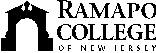 RAMAPO COLLEGE OF NEW JERSEYOffice of Institutional AdvancementPress ReleaseFebruary 1, 2022Contact: Angela Daidone		   	201-684-7477adaidon1@ramapo.eduGilman International Scholarship Leads Ramapo Student to South Korea for Business StudiesMAHWAH, N.J. -- Ramapo student Jamie Kim ’23 will be enhancing her business studies when she travels to South Korea in late February. The Old Tappan, N.J. native, the second Ramapo student to receive the prestigious Benjamin A. Gilman International Scholarship in the 2021-2022 academic year, will spend the spring semester – 16 weeks – taking courses in Accounting, Management and Language at Korea University in Seoul as part of Ramapo College’s Study Abroad Program. “Although the pandemic delayed my original plans to travel sooner, I'm just thankful that I can go now rather than never,” Jamie said. “This is a wonderful opportunity.”Jamie said she chose South Korea for three specific reasons: cost, culture, and education. “Korea was the most affordable option out of the various study abroad programs that I researched. I would be able to study and explore the country without having a huge financial burden on my shoulders,” she said. It also will give her the opportunity to “properly learn the language,” she added and immerse herself into her ethnic heritage and culture. “I see Korea as an opportunity to connect with my ancestral roots,’ said Jamie.As an accounting major on track for Ramapo’s 4+1 Master of Science in Accounting program, Jamie also hopes to gain the benefits of Korea University’s excellent reputation for international students who are business-related majors. “As an accounting major, it is often less common for students to participate in a study abroad experience. I am incredibly proud of Jamie for choosing to embark on this academic opportunity, as it will prove to be an asset to her continued academic tenure and career objectives after graduation,” said Ben Levy, Director of International Education at the Roukema Center at Ramapo College. “Jamie will be better positioned to serve her clientele through strengthened intercultural communication skills, cultural humility and language skills, to name a few.”Jamie is scheduled to leave the United States on February 11 (there is a mandatory 10-day quarantine period before she begins her studies) and return on June 23. She will be living in the university’s dorms and is excited to explore the country when she’s not in class.The U.S. Department of State’s Benjamin A. Gilman International Scholarship Program, established in 2001 and named after the late Congressman Benjamin A. Gilman from New York, enables students of limited financial means to study or intern abroad, providing them with skills critical to national security and economic prosperity. Award recipients are chosen by a competitive selection process and must use the award to defray eligible study or intern abroad costs. These costs include program tuition, room and board, books, local transportation, insurance, international airfare, passport and visa fees.						###Ramapo College of New Jersey is the state’s premier public liberal arts college and is committed to academic excellence through interdisciplinary and experiential learning, and international and intercultural understanding. The College is ranked #1 among New Jersey public institutions by College Choice; is recognized as the state’s top college on the list of Best Disability Schools by Great Value Colleges; was named one of the 50 Most Beautiful College Campuses in America by CondeNast Traveler; and is recognized as a top college by U.S. News & World Report, Kiplinger’s, Princeton Review and Money magazine, among others. Ramapo College is also distinguished as a Career Development College of Distinction by CollegesofDistinction.com, boasts the best campus housing in New Jersey on Niche.com, and is designated a “Military Friendly College” in Victoria Media’s Guide to Military Friendly Schools.Established in 1969, Ramapo College offers bachelor’s degrees in the arts, business, data science, humanities, social sciences and the sciences, as well as in professional studies, which include business, education, nursing and social work. In addition, the College offers courses leading to teacher certification at the elementary and secondary levels, and offers graduate programs leading to master’s degrees in Accounting, Business Administration, Creative Music Technology, Data Science, Educational Technology, Educational Leadership, Nursing, Social Work and Special Education, as well as a post-master’s Doctor of Nursing Practice.